RAPORT DE MONITORIZARE12 ianuarie 2016, ora 17:00Zf.ro: FOAIA DE PARCURS A TURISMULUI ROMÂNESCNumărul de turişti străini este mic, însă cei care vin sunt dispuşi să cheltuie 1.000 de dolari pe sejurAgerpres.ro: Konieczny (FP): Atractivitatea României pentru investitorii străini ar trebui să fie alimentată de măsuri de relaxare fiscalăCapital.ro: Cum arată perspectivele economiei românești în 2016Evz.ro: Reacția ENEL după amenda ANPC: Să se aplice aceeași sancțiune tuturor furnizilor!Bursa.ro: Dosarul Lukoil, restituit de instanță către Parchetul Curții de Apel PloieștiEconomica.net: Schimbări la conducerea Băncii MondialeStartupcafe.ro: 27.700 de euro de la stat pentru SRL, PFA si alte mici afaceri la sate.Descarca proiectul de proceduraAgerpres.ro: ANRE: Consumul intern de energie electrică în primele nouă luni din 2015 a crescut cu 3,2%Bursa.ro: LA ORELE PRÂNZULUI:Lichiditate de peste 3 milioane de euro pe BVBEconomica.net: Preşedintele Iohannis se întâlneşte miercuri cu delegaţia Băncii MondialeHotnews.ro: Fiscul declanseaza ample operatiuni de verificare la majoritatea firmelor de asigurare din Romania. Controalele vor viza cheltuielile de consultanta, riscul de transfer al profitului si majorarile succesive de capitalAdevarul.ro: Bomba din seifurile chinezeşti: Credite neperfomante de peste 7.700 de miliarde USDEconomica.net: UniCredit şi-a vândut divizia din Ucraina pentru o participaţie minoritară la ABHHJurnalul.ro: Ministrul Fondurilor Europene încalcă grav legea. Întârzieri majore în lansarea cadrului financiar 2014-2020Hotnews.ro: Autoritatile ar putea plati tarife anuale cuprinse intre 200 de lei si 1200 de lei in functie de cat utilizeaza Sistemul Electronic de Achizitii Publice - proiectHotnews.ro: Jumatate dintre romanii infectati cu ransomware au platit pentru date, arata un studiu BitdefenderEconomica.net: Finanţele propun un plafon de 100 de milioane de lei în 2016 pentru Prima Maşină şi condiţii noi de finanţareZf.ro: FOAIA DE PARCURS A TURISMULUI ROMÂNESCNumărul de turişti străini este mic, însă cei care vin sunt dispuşi să cheltuie 1.000 de dolari pe sejurRomânia a primit în 2014, ultimul an pentru care există date publice, doar 0,3% din numărul total de turişti internaţionali sosiţi pe bătrânul continent, date ce arată încă o dată că piaţa locală este aproape invizibilă pe harta turismului european. Totuşi, cei care vin sunt mai degrabă turişti cu bugete peste medie, astfel că fiecare străin ajuns în România a lăsat circa 950 de dolari pe sejur, peste media europeană şi chiar de două ori mai mult decât media din Ungaria, spre exemplu.Agerpres.ro: Konieczny (FP): Atractivitatea României pentru investitorii străini ar trebui să fie alimentată de măsuri de relaxare fiscalăAtractivitatea României pentru investitorii străini ar trebui să fie alimentată de măsuri de relaxare fiscală, precum reducerea TVA la 20% începând de anul acesta, urmată de scăderea la 19% de anul viitor, reducerea taxei pe venituri din dividende de la 16% la 5% și eliminarea taxei pe construcțiile speciale din 2017, apreciază Greg Konieczny, manager al Fondului Proprietatea, într-un comunicat remis marți AGERPRES.Capital.ro: Cum arată perspectivele economiei românești în 2016Atractivitatea României pentru investitorii străini ar trebui să fie alimentată de măsuri de relaxare fiscală, precum reducerea TVA la 20% începând de anul acesta, urmată de scăderea la 19% de anul viitor, reducerea taxei pe venituri din dividende de la 16% la 5% şi eliminarea taxei pe construcţiile speciale din 2017, apreciază Greg Konieczny, manager al Fondului Proprietatea.Evz.ro: Reacția ENEL după amenda ANPC: Să se aplice aceeași sancțiune tuturor furnizilor!Furnizorul de energie electrică Enel a primit de la Autoritatea pentru Protecția Consumatorului o amendă de 13.000 de lei pentru că percepea penalități clienților care doreau să denunțe contractele. Compania a reacționat printr-un comunicat prin care cere, între altele, ca acest tip de sancțiuni să se aplice tuturor furnizorilor care fac acest lucru. Bursa.ro: Dosarul Lukoil, restituit de instanță către Parchetul Curții de Apel PloieștiTribunalul Prahova a dispus astăzi restituirea către Parchetul de pe lângă Curtea de Apel (PCA) Ploiești a dosarului Lukoil, cu un prejudiciu de aproape 1,8 miliarde euro, transmite Agerpres.      În decembrie, magistrații au constatat neregularitatea rechizitoriului, arătând, printre altele, că unele acte materiale au fost dublate sau chiar triplate.Economica.net: Schimbări la conducerea Băncii MondialeBanca Mondială l-a numit pe chinezul Yang Shaolin şef de administraţie şi unul dintre directorii generali, potrivit Ministerului de Finanţe chinez, de unde provine noul director al organizaţiei internaţionale, relatează agenţia EFE.Postul de şef de administraţie (CAO -'chief administration officer') este un post nou în Banca Mondială, creat pentru a gestiona strategiile de organziare, bugete, planificare şi tehnologie a informaţiei, au precizat reprezentanţii BM, într-un comunicat de presă.Startupcafe.ro: 27.700 de euro de la stat pentru SRL, PFA si alte mici afaceri la sate.Descarca proiectul de proceduraAntreprenorii vor putea obtine, in anul 2016, finantari nerambursabile de la stat de pana la 125.000 de lei (circa 27.700 de euro), pentru mici afaceri deschise la sate, in cadrul noului  Program pentru firmele mici si mijlocii din mediul rural, potrivit proiectului procedurii de implementare a acestuia, scoase marti in dezbatere publica. 
Agerpres.ro: ANRE: Consumul intern de energie electrică în primele nouă luni din 2015 a crescut cu 3,2%Consumul național de energie electrică în perioada ianuarie - septembrie a ajuns la 38,2 TWh, în creștere cu 3,2% față de aceeași perioadă a anului trecut, potrivit unui raport al Autorității Naționale de Reglementare în domeniul Energiei (ANRE).Bursa.ro: LA ORELE PRÂNZULUI:Lichiditate de peste 3 milioane de euro pe BVBPiaţa principală a Bursei de Valori Bucureşti (BVB) a înregistrat, în prima parte a şedinţei de tranzacţionare de astăzi, o lichiditate de 13.623.225 lei (3.009.327 euro).     La orele prânzului, toţi indicii BVB erau în scădere.     Indicele BET era în coborâre cu 0,81%, la 6.554,84 puncte.      Indicele BET-FI se deprecia cu 1,16%, la 28.693,56 puncte.     Indicele BETPlus scădea cu 0,82%, la 969,52 puncte.Economica.net: Preşedintele Iohannis se întâlneşte miercuri cu delegaţia Băncii MondialePreşedintele Klaus Iohannis va primi miercuri, la Palatul Cotroceni, delegaţia Băncii Mondiale conduse de vicepreşedintele pentru Europa şi Asia Centrală, Cyril Muller, anunţă Administraţia Prezidenţială, potrivit Agerpres.Hotnews.ro: Fiscul declanseaza ample operatiuni de verificare la majoritatea firmelor de asigurare din Romania. Controalele vor viza cheltuielile de consultanta, riscul de transfer al profitului si majorarile succesive de capitalANAF va face verificari amanuntite la majoritatea firmelor de asigurare din Romania, verificari care sa clarifice situatia fiecarui asigurator dar in mod deosebit controalele vor fi axate pe analizarea cheltuielilor de consultanta si management, pe analizarea riscului de transfer al profitului si asupra majorarilor succesive de capital operate de acţionari, pentru acoperirea acestor pierderi, au declarat pentru HotNews surse apropiate ASF. Firmele vor fi verificate de Inspectia Fiscala care a demarat deja analiza de risc.Adevarul.ro: Bomba din seifurile chinezeşti: Credite neperfomante de peste 7.700 de miliarde USD Marea problemă a economiei chineze nu este neapărat reducerea producţiei industriale şi o încetinire a creşterii PIB pe parcursul acestui an. Adevarata sursă de îngrijorare este dimensiunea la care a ajuns sistemul bancar din această ţară. Istoria din perioada crizei din Europa riscă să se repte. Recesiunea a fost declanşată de economiile care colapsau una după alta sub efectul de domino al prăbuşirii sistemelor bancare ce ajunseseră să fie mai mari decât PIB-urile proprii, şi de mult mai multe ori veniturile guvernamentale.Economica.net: UniCredit şi-a vândut divizia din Ucraina pentru o participaţie minoritară la ABHHGrupul bancar italian UniCredit a anunţat luni seară că a ajuns la un acord privind vânzarea diviziei sale din Ucraina, Ukrsotsbank, cu ABH Holdings, parte a grupului rus Alfa, informează Bloomberg, citat de Agerpres.Jurnalul.ro: Ministrul Fondurilor Europene încalcă grav legea. Întârzieri majore în lansarea cadrului financiar 2014-2020Coaliția Națională pentru Modernizarea României (CNMR) consideră extrem de grav încălcarea legii de către Ministrul Fondurilor Europene, doamna Aura Carmen Răducu. Hotnews.ro: Autoritatile ar putea plati tarife anuale cuprinse intre 200 de lei si 1200 de lei in functie de cat utilizeaza Sistemul Electronic de Achizitii Publice - proiect documente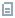 Nota de fundamentare SEAPProiect tarife de utilizare SEAPAutoritatile contractante inregistrate in Sistemul Electronic de Achizitii Publice (SEAP) si care utilizeaza platforma vor fi plati catre operatorul acestui sistem, respectiv Agentia pentru Agenda Digitala a Romaniei (AADR), tarife cuprinse intre 200 de lei si respectiv 1200 de lei, in functie de numarul de proceduri derulate prin acest sistem electronic, potrivit unui nou proiect de Ordonanta privind tarifele de utilizare SEAP, scos in dezbatere publica de Ministerul pentru Societatea Informationala. Amintim ca in vara anului trecut, un proiect similar, care nu a mai fost adoptat, propunea un tarif anual obligatoriu de 800 de lei.
Hotnews.ro: Jumatate dintre romanii infectati cu ransomware au platit pentru date, arata un studiu Bitdefender​48% dintre romanii victime ale clasei de virusi ransomware au platit pentru a-si recupera datele personale de pe terminalul blocat de cea mai prolifica amenintare a momentului, arata un studiu realizat de iSense Solutions, la comanda Bitdefender. Potrivit studiului, romanii spun ca ar plati in primul rand pentru programele software din computer, urmate de documentele de serviciu si de fotografiile personale. Suma medie pe care ar fi dispusi sa o plateasca este de 550 de lei. Economica.net: Finanţele propun un plafon de 100 de milioane de lei în 2016 pentru Prima Maşină şi condiţii noi de finanţareMinisterul Finanţelor Publice propune alocarea unui plafon de garanţii în valoare de 100 de milioane de lei pentru programul Prima Maşină în 2016, din diferenţa neutilizată din plafonul alocat pentru anul 2015, şi acceptarea primei de casare auto în contul avansului de 5% necesar obţinerii finanţării, potrivit unui proiect de Hotărâre de Guvern publicat pe site-ul instituţiei. 